ARM KNITTED SCARVESGET STARTED ON YOUR CHRISTMAS GIFTSNovember 3 @ 10:30MENDON TOWNSHIP LIBRARY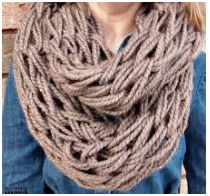 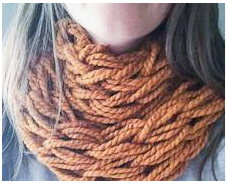 A MINIMUM OF 2 SKEINS OF YARN ARE NEEDED TO MAKE THE COWL TYPE SCARF USING TWO STRINGS.3 SKEINS OF YARN ARE NEEDED TO MAKE THE THREE-STRINGED SCARF.YOU COULD ALSO USE LEFT-OVER YARN AND WE COULD TIE PIECES TOGETHER. PLEASE DON’T CONSIDER USING SHORT PIECES, WE’D NEVER GET DONE.THIS SHOULD TAKE ABOUT AN HOUR.